SeñorJUEZ DE TUTELA DE NEIVA – HUILAE.		S.		D.ACCION DE TUTELARUBEN DARIORODRIGUEZ CALDERON , mayor de edad, identificado con cedula de ciudadanía N° 12.132.062 expedida en Neiva  – Huila, residenciado en la Vereda la potosi del Municipio de Villavieja (H); Cel: WhatsApp 3102085184, Email: alcigomez2011@hotmail.com muy respetuosamente  acudo ante su despacho, actuando en causa propia para formular Acción de Tutela contra EL JUZGADO UNICO PROMISCUO MUNICIPAL DE VILLAVIEJA – HUILA, representado legalmente por la señora Juez titular OLGA CASTRILLON GARCIA; y en contra de  la ASOCIAION DE USUARIOS DEL DISTRITO DE ADECUACION DE TIERRAS DE SAN ALFONSO – USOALFONSO con sede en el poblado de san Alfonso en jurisdicción de villa vieja Huila, Email: usoalfonso@hotmail.com siendo su representante legal en su condición de gerente el ciudadano CARLOS EDUARDO MARO MAYOR, y para que se vincule como litisconsorte necesario al ministerio de agricultura de Colombia y al ministerio de protección social para que tengan conocimiento de los hechos y para que tomen las medidas de alivio y amparo necesarias para que s eles ordene a los accionados el restablecimiento inmediato de mis derechos fundamentales constitucionales que me han sido vulnerados por la accionada como lo es el debido proceso que debe darse y conforme a los hechos que procedo a narrar.HECHOSPRIMERO: Ante la accionada vienen cursando desde hace varios años un proceso ejecutivo de menor cuantía, siendo demandante el molino ROA, con sede principal en Neiva en el que aparecemos como demandados el suscrito ciudadano RUBEN DARIO RODRIGUEZ CALDERON y mi progenitora ROSAURA CALDERON DE RODRIGUEZ. El proceso fue radicado bajo el número.  2010- 00126-00                             SEGUNDO: De la demanda se nos corrió traslado a los demandados pero no tuvimos la oportunidad de contestarla en razón a que el juzgado accionado en ningún momento a permitido que las personas que no somos abogados, podamos obtener calidad de postulación procesal en forma directa en estos asuntos, tal como lo puedo demostrar. TERCERO: Considero que existe vicio de nulidad procesal a nivel constitucional porque  no hemos sido notificado de alguna determinación del juzgado en donde se nos hubiere podido designar un curador ad-litem para que ejerciera nuestra representación judicial en forma técnica y garante, tal como lo dispone la ley.CUARTO: El titulo ejecutivo presentado como base para el recaudo de las obligaciones demandadas nació con base a un crédito obtenido al haber recibido los dineros del acreedor pero sin haberse brindado la oportunidad de vincular el respaldo de FINAGRO y a pesar de que esos dineros fueron destinados para invertirlos en cultivos en un lote de terreno que poseíamos con mi progenitora en nuestra vereda. QUINTO: Sucede que desde el momento de la presentación de la demanda, el juzgado accionado decretó y practicó las medidas cautelares de embargo y secuestro del lote de tierra en donde habíamos invertido el dinero en plantación de cultivos de arroz y no tuvieron en cuenta que esa medida se puede considerar como contraria al orden justo consagrado en el artículo 2 de la constitución nacional porque la mora en el pago de nuestras obligaciones proviene de una pandemia agrícola que azotó los cultivos arruinando las cosechas y a si la recolección de la cosecha fue una perdida casi total y esto fue conocido por todos los habitantes de la región al igual que por la parte demandante y también por la empresa o entidad USOALFONSO.SEXTO: Sucede que mi progenitora aquí demandada ROSAURA CALDEROND E RODRIGUEZ falleció en el año 2019 y a pesar de ese acontecimiento se presume que existe un vicio de nulidad procesal ya que los herederos de tal causante en ningún momento hemos sido convocados a ejercer nuestros derechos de vinculación procesal para suceder en las actuaciones procesales con forme a las garantías que en tales circunstancias establece el artículo 68 del código general del proceso y tampoco se nos ha notificado decisión alguna en donde se halla decretado en las actuaciones procesales la interrupción del proceso y lo pertinente conforme a lo establecido en los artículos 159 a 160 y siguientes del mismo código; siendo esto violatorio al debido proceso. SEPTIMO: a pesar de estos vicios de nulidad procesal el juzgado accionado designo como secuestre para la administración del lote embargado y secuestrado al ciudadano de nombre PITER VEGA quien tienen su residencia en la ciudad de Bogotá D.C en la carrera 30 # 62 – apartamento  OCTAVO: Presumo que este secuestre no ha prestado la caución prendaria que la ley dispone para el ejercicio de su cargo y ante esta presunta falencia presuntamente los dineros que haya podido recibir por los cánones de arrendamiento que haya pactado por los contratos dados; no sabemos que hay pasado con esos dineros y presumimos que la cuantía de los cánones no se ajusten a los que real mente sean merecidos de acuerdo a las actividades y a los valores acostumbrados según la extensión del terreno y el periodo que se pacte por cosecha y es extraño que ahora el juzgado accionado pretenda sacar a remate el lote de arroz para cubrir los pagos de nuestras obligaciones y sin conocer de mi parte sobre los productos en dinero de los contratos de arrendamiento.NOVENO: El juzgado accionado a pesar de haber pasado por alto u omitido en realizar controles de legalidad en las diferentes etapas procesales en el mes de febrero del 2020 ordenó a llevar a remate el lote de tierra embargado el cual fue avaluado en una suma de dinero superior a 240 millones de pesos y a pesar de que la deuda cobrada era en asunto de un capital principal de diez millones de pesos y a pesar también de que no tuve la oportunidad de haber podido acudir al proceso a reclamar el proceso a mi favor el beneficio de competencia de que trata el artículo 445 del código general del proceso en donde yo podía probar que en ese lote de tierra tengo mis propias mejoras agrícolas al poseer parcialmente el lote y haber plantado ahí mis cultivos de guanábano, papaya, limones y mangos los cuales se encuentran ya en etapas de producción y que estas propiedades mías son mis únicos bienes patrimoniales de donde depende mi sustento personal y familiar.DECIMO: yo presente una petición resiente ante USOALFONSO para que se suspendiera el permiso de riego para la parte del cultivo de arroz en el lote embargado pero usoalfonzo me ha contestado que no tiene su competencia para decidir y que la petición se la puso en conocimiento al juzgado accionado porque el inmueble esta embargado y secuestrado DECIMO PRIMERO: Yo volví a peticionar ante USOALFONSO para que se me restableciera mi derecho de las aguas de ese distrito para mis mejoras ya que me fueron suspendidas erróneamente y les advertí que yo vengo pagando puntualmente por mi beneficio independiente desde hace varios años, para que se me garantice mi derecho de confianza legítima ya que plante mis cultivos contando con el suministro de aguas que me ha sido otorgado en forma permanente y que de ninguna manera se me puede imponer un cambio intempestivo en la realización delas tareas que durante toda mi vida he ejecutado como lo es trabajar en la agricultura.  DECIMO SEGUNDO: Considero que el secuestre designado no puede continuar en su cargo ya que abusivamente me quiere obligar a que yo destruya mis cultivos para no perjudicar la entrega del bien en caso de remate y en forma extraña le ha dado en arrendamiento a mi hermana ROSALBA RODRIGUEZ CALDERON el referido lote de tierra y yo considero que esto es abusivo porque el presio pactado como canon es por la suma de 2  miillones de pesos y considero que el valos real merecido debe ser superior.DECIMO TERCERO: luego del fallecimiento de mi progenitora aquí demandada ROSAURA CALDERON DE RODRIGUEZ, existimos con carácter de vocación hereditaria en nuestra condición de hijos de la causante, las siguientes personas:  ROSALBA RODRIGUEZ CALDERON HERNANDO RODRIGUEZ CALDERON ALIRIO RODRIGUEZ CALDERON EL SUSCRITO RUBEN DARIO RODRIGUEZ CALDERON GERARDO RODRIGUEZ CALDERON YJAIME CALDERON , todos mayores de edad y vecinos de la vereda potosí de la vereda villa vieja; quienes deben ser vinculados como litisconsorte necesario para ejercer su defensa en la presente acción constitucional .DESIMO CUARTO : El articulo 13 superior en el insiso tercero dispone que el estado impedirá que se cometan abusos contra las personas que nos encontremos en unasituacion manifiesta de debilidad econo mica como la del presente caso y en virtud a esta norma el estado debe protehjernos por medio d ela justicia y con la intervención procesal por parte de FINAGRO – MINISTERIO DE AGRICULTUYA Y MINSTERIO DE PROTECCION SOCIAL para que nos brinde el respaldo necesario ya que nuestra mora el cumplimiento de las obligaciones fue a causa del fenómeno de la pandemia agrícola ocurrida y esto no puede ser aprovechado por la parte demandante para abusar de nuestras condiciones de desigualdad.PETICION SUBSIDIARIAPido que en  el supuesto caso, en que llegare a existir algún otro medio de defensa judicial; se tenga la presente acción con carácter de mecanismo transitorio, para evitar  la continuidad de mi situación angustiosa ya narrada.PRUEBASPido se tengan las siguientes: Que por parte del señor Juez de tutela, se le solicite al Juzgado accionado para que  inmediatamente ponga a su disposición  copia autentica e integra de todo el proceso ejecutivo en donde ocurrió la vulneración de mis derechos, para que se descubra la realidad de los acontecimientos y que suministre lo referente a las tareas realizadas por el secuestre designado, aportando copia de los contrato de arrendamiento e informando sobre el sitio en donde se encuentre depositados los dineros delos cánones obtenidos de tales contratos.Solicitar a USOALFONSO, suministrar toda la información sobre los hechos narrados en la presente acción de tutela y sobre el conocimiento que haya tenido sobre los mismos. Pedirle a la juez accionada la información sobre la posibilidad que le asiste actualmente al suscrito accionante de poder litigar en causa propia en el proceso ejecutivo en donde ocurrió la vulneración de mis derechos y que dé a conocer si es verdad o no que antes de ahorra dicho juzgado no permitía aceptar la calidad de postulación procesal a quienes no somos abogados para litigar ante su despacho y que esto ocasiono un impedimento herrado para yo poder acceder a la justicia.  PETICION SOBRE DECRETO DE MEDIDAS PREVENTIVAS PROTECTORAS Teniendo en cuenta que en el aviso de remate expedido por el juzgado accionado se expresó que se colocaría en la cartelera de secretaria el 26 de marzo de 2020 y para esa fecha nos encontrábamos en suspensión de términos procesales por confinamiento a causa de la pandemia del coronavirus y es presuntamente ilegal que se haya publicado dicho aviso en fechas diferentes y así pido se decrete por el juez de tutela la suspensión inmediata de toda actuación procesal en el auto admisorio de la presente tutela, hasta cuando se falle la misma y ateniéndose a lo que allí se ordene. PRETENSIONESTutelar mis derechos fundamentales al debido proceso, consagrados en el artículo 29 superior,  y el derecho a la igualdad consagrado en el artículo 13  inciso 3° constitucional, y también que se me ampare en el orden Justo de que trata el artículo 2° de la Constitución Política de Colombia, por el hecho de no permitirme  como humilde  ciudadano al estado  social de derecho que existe en Colombia, poder acceder a la justicia en manera digna  y justa.Que al tutelar mis derechos se ordene a la accionada, invalidar todas las actuaciones procesales surtidas a partir  del auto admisorio de la demanda,  restableciendo el término del trasladó al suscrito demandado, con la aclaración dentro de su providencia que se llegue a dictar por la accionada en tal oportunidad del cumplimiento de la orden de tutela, de que puedo acceder a litigar en este asunto, tanto en causa propia y/o  por intermedio de un apoderado judicial empírico en conocimientos del derecho sin necesidad de ser abogado, teniéndose en cuenta  la aplicación del Decreto 196 de 1971, Pues la señora Juez no se le ha exigido un título  que sea superior al de abogada, ni un doctorado posterior para el ejercicio  u ocupación de ese cargo en una Municipalidad tan pequeña y tampoco  puede ser exigible para un humilde ciudadano del común poder acceder a ser oído en un proceso y en un lugar Municipal de escasa categoría. Ordenar por  el señor Juez de tutela, a la accionada que quedara advertida de que no puede reincidir en esta clase de actuaciones judiciales en ningún otro proceso en donde se refiera a la negativa de que otras personas puedan acceder a la justicia en circunstancias similares como la presente. Ordenar por su despacho, que se compulsen copias de este trámite de tutela y de la decisión que se adopte con destino al Consejo Seccional de la Judicatura y a la Fiscalía General de la Nación, para que sea objeto de la investigación a que haya lugar por esta clase de anomalías que causa tanto daño a la población de Colombia. Ordenar a USOALFONSO, brindarme la oportunidad de permitir ese distrito de riego, el uso de las aguas para el riego de mis cultivos en el lote de terreno que poseo en potosí, en garantía al principio de confianza legítima por el hecho de que mis cultivos existentes los planté y se encuentra en estado de producción por la permisibilidad de ese distrito para el uso y goce de ese riego y que no puedo ser objeto de un cambio intempestivo de mi medio de vida porque son mi única fuente de ingresos.Ordenar ala accionada, vincular al ministerio de protección social, a FINAGRO Y AL MINISTERIO DE AGRICULTURA para que intervengan en la garantía que merezco con forme al artículo 13 superior y por los daños causados por la pandemia agrícola que arruino los cultivos en donde se realizó la inversión de los dineros obtenidos del crédito otorgado por la parte a qui demandante. Advertir a la accionada, que deberá dar oportuno aviso al Juez de tutela sobre el efectivo cumplimiento de la orden impartida en esta decisión, so pena de incurrir en las responsabilidades que surjan por posible desacato o fraude a resolución judicial. JURAMENTOBajo la gravedad de juramento manifiesto que no he formulado  antes de ahora, ninguna otra  acción de tutela por los mismos hechos  y derechos de que trata la presente. NOTIFICACIONES  Y DIRECCIONESLas recibiré en la Vereda la potosí  del Municipio de   Villavieja (H); y ami whatsapp Cel: 3102085184, Email: alcigomez2011@hotmail.comLa accionada recibirá correspondencia por medio de correo electrónico por encontrarnos en época de pandemia objeto de aislamiento obligatorio o confinamiento y su correo es comido por la autoridad pública y tiene su sede en la Carrera 4 # 3- 64 de Villa vieja (H).USOALFONZO puede ser notificado al correo usoalfonso@hotmail.com.NOTA:Esta firma fue escaneada de una original de mi puño y letra  por autorización del accionante ante la imposibilidad física para ser estampada en forma directa por la afectación del confinamiento por la pandemia del coronavirus.ATT: 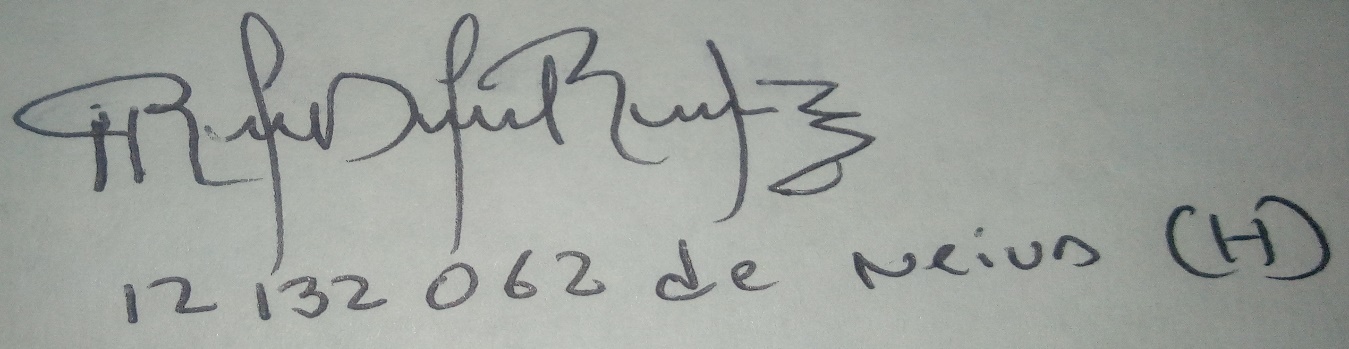 RUBEN DARIO RODRIGUEZ CALDERON C.C. 12.132.062  de  Neiva – Huila 